
Администрация сельского поселения Верхнематренский сельсовет  Добринского муниципального района Липецкой области  Российской ФедерацииПОСТАНОВЛЕНИЕ          01.04.2020                         с  Верхняя Матренка                        № 22О введении особого противопожарного режима на территории  сельского поселения Верхнематренский сельсовет в 2020 годуВ связи с установлением теплой погоды и обострением пожарной обстановки, в целях защиты населения и территории сельского поселения Верхнематренский сельсовет от пожаров в пожароопасный период 2020 года, в соответствии с требованиями Федеральных законов от 21.12.1994г № 69-ФЗ "О пожарной безопасности", Закона Липецкой области от 18.10.2005г № 224-ОЗ "О правовом регулировании вопросов пожарной безопасности в Липецкой области", ФЗ от 06.10.2003 г. №131-ФЗ "Об общих принципах организации местного самоуправления в Российской Федерации", руководствуясь Уставом сельского поселения Верхнематренский сельсовет Добринского муниципального района, администрация сельского поселенияПОСТАНОВЛЯЕТ:1. Ввести особый противопожарный режим на территории сельского поселения Верхнематренский сельсовет с 27 апреля 2020 года по 31 августа 2020 года2. Установить для физических и юридических лиц всех форм собственности:- запрет на посещение лесных массивов, разведение костров;- запрет на сжигание сухой травы и пожнивных остатков на полях;- запрет на проведение всех видов работ, создающих угрозу возникновения пожаров, без согласования с отделом пожарного надзора ГУ МЧС России Липецкой области по Добринскому району3. Рекомендовать руководителям предприятий, учреждений:3.1. Привести в надлежащее состояние противопожарное оборудование и водоснабжение, пожарные гидранты, подъезды к зданиям и сооружениям. В пожароопасный период своевременно проводить мероприятия по недопущению возникновения и распространения пожаров.3.2. Принять срочные меры по ликвидации не узаконенных свалок мусора в жилом секторе.3.3. Обеспечить содержание в исправном состоянии систем и средств противопожарной защиты, включая первичные средства пожаротушения, не допускать их использование не по назначению.3.4. Ввести разрешительную систему на проведение сварочных и других огневых работ вне специально отведенных для этого мест.4. Организовать патрулирование территорий населенных пунктов добровольными пожарными.5. Запретить жителям сжигание мусора в жилом секторе.6. Контроль за исполнением настоящего постановления возложить на главу администрации сельского поселения Верхнематренский сельсовет Жаворонкову Н.В.Глава администрации сельского  поселения Верхнематренский сельсовет                                                  Н.В.Жаворонкова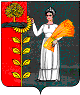 